Oaks of Righteousness Class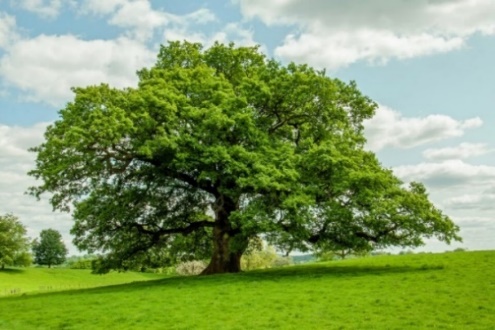 “…They will be called Oaks of Righteousness,a planting of the LORDfor the display of his splendor.”Isaiah 61: 1-3What is Oaks of Righteousness?Oaks of Righteousness is an intense discipleship ministry designedto help those who struggle with wounds or sins of the past.You will seek and embrace God during this 10-week, 20 Session course, experiencing a biblical approach to spiritual healing.  As a classroom study, several resources will be used with a biblical worldview.Starts Monday, September 12th and meetsMonday & Wednesday through Wednesday, November 16thTime:  9:00 a.m. to noon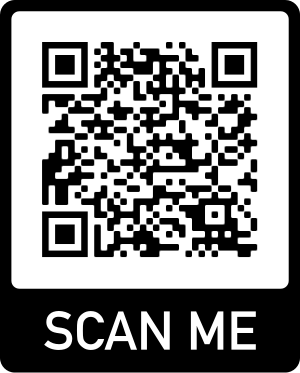 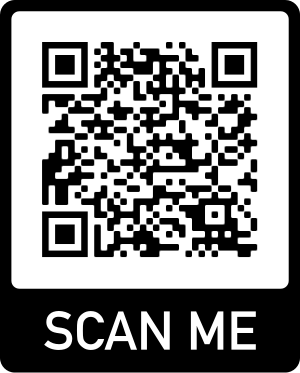 Fee:  $60 per personChildcare provided: $10 per session Register Online or Scan the QR Code: thecallingcommunitychurch.com/eventsClasses will held at The Calling Community Church2901 Williamsburg Terrace, Platte City, MO 64079For more information, call/text Jackie Diercks at 856-952-1936 or email at jlrlr34@gmail.comScholarships available Interested in providing a scholarship for the class and/or childcare! 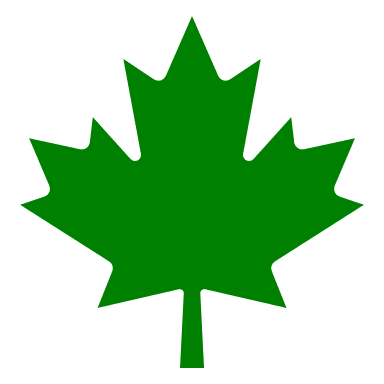 Please contact Trish Testorff at 816.267.4340 or trish@thecallingcc.com Oaks of Righteousness Class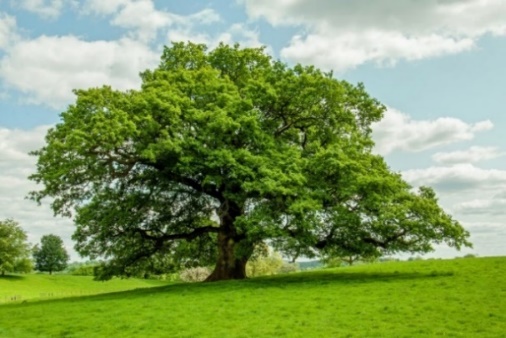 “…They will be called Oaks of Righteousness,a planting of the LORDfor the display of his splendor.”Isaiah 61: 1-3What is Oaks of Righteousness?Oaks of Righteousness is an intense discipleship ministry designedto help those who struggle with wounds or sins of the past.You will seek and embrace God during this 10-week, 20 Session course, experiencing a biblical approach to spiritual healing.  As a classroom study, several resources will be used with a biblical worldview.Starts Monday, September 12th and meetsMonday & Wednesday through Wednesday, November 16thTime:  9:00 a.m. to noonFee:  $60 per personChildcare provided: $10 per session Register Online or Scan the QR Code: thecallingcommunitychurch.com/eventsClasses will be held at The Calling Community Church2901 Williamsburg Terrace, Platte City, MO 64079For more information, call/text Jackie Diercks at 856-952-1936 or email at jlrlr34@gmail.comScholarships available Interested in providing a scholarship for the class and/or childcare! Please contact Trish Testorff at 816.267.4340 or trish@thecallingcc.com